Name:	3-Digit Subtraction with regrouping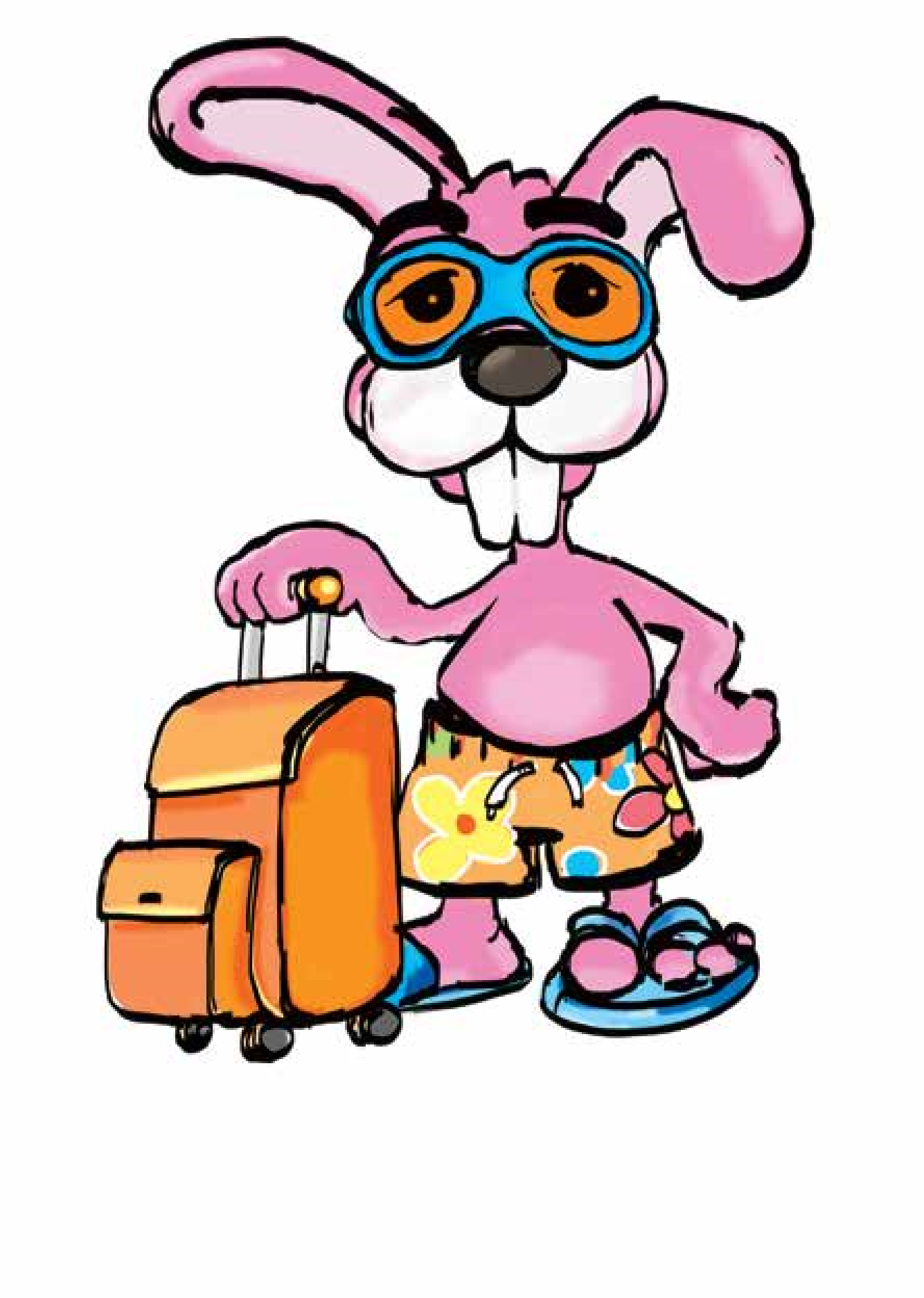 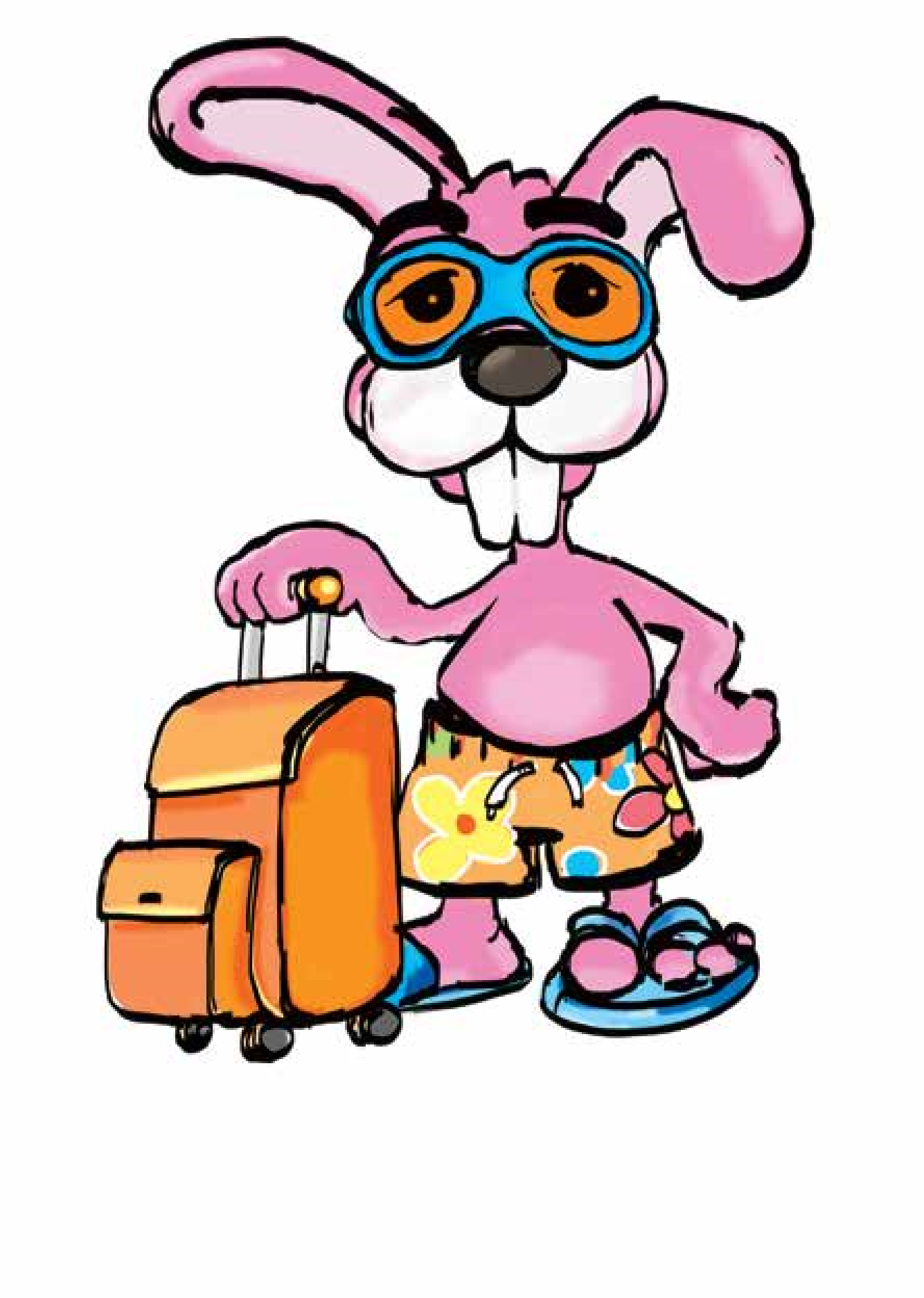 Super Teacher Worksheets - www.superteacherworksheets.comHow do rabbits travel?	593	155	15	191	240	409	226	450	11022	714158